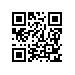 О применении видеозаписи во время проведения государственной итоговой аттестации образовательных программ «Публичное право», «Правовое обеспечение управления персоналом», «Юрист в сфере спорта», «Финансовое, налоговое и таможенное право» факультета праваВ целях обеспечения прозрачности процедуры государственной итоговой аттестации (далее – ГИА) во время проведения государственных аттестационных испытаний в соответствии с Положением о государственной итоговой аттестации студентов образовательных программ высшего образования – программ бакалавриата, специалитета и магистратуры Национального исследовательского университета «Высшая школа экономики», утвержденным учёным советом НИУ ВШЭ 07.04.2017 г. ПРИКАЗЫВАЮ:Академическим руководителям образовательных программ магистратуры факультета права «Публичное право», «Правовое обеспечение управления персоналом», «Юрист в сфере спорта», «Финансовое, налоговое и таможенное право» при проведении ГИА в 2018 году организовать видеозапись всех государственных аттестационных испытаний, входящих в состав ГИА.Секретарям ГЭК/локальных ГЭК:довести данную информацию до сведения председателей, членов ГЭК/локальных ГЭК и студентов выпускных курсов образовательных программ;осуществить ведение видеозаписи во время каждого заседания ГЭК/локальной ГЭК.Назначить начальника ОСУП магистратуры факультета права Карпову О.В. ответственной за проведение видеозаписи.Первый заместитель декана факультета права		            В.В. Старженецкий Регистрационный номер: 2.8-02/2704-01Дата регистрации: 27.04.2018